台北市國教育輔導圖國小教學資源輔導小組 蒞校輔導紀錄  蔡玲時間：民國103年3月6日 上午9：30~11：30受訪學校：台北市內湖區內湖國小主講：蔡玲 陳培棕出席人員：
內湖國小教務廖啟森主任、設備組長簡良哲老師、閱讀教師6人輔導團團員4人(蔡玲 陳培棕 王麗玲 尤文中)地點：內湖國小會議室四主持：內湖國小教務主任流程：
1.引言  2.現況報告 3.圖書資訊利用教育概貌 4.與會者討論 學校申請受訪目的：藉由輔導團力量，增進目前學校推動圖書資訊教育的課程八、 教學重點摘要：(一)有關內湖國小的閱讀教師從101年度申請，有五位，大多兼任組長，一節圖書資訊課一節書法課，從三年級開始。也規劃校本的閱讀課程。(二)校長重視閱讀推動，親自準備早餐招待閱讀績優學生(三)有關內湖國小102學年度學校特色課程之閱讀課程，從三年級開始。個人觀點如下：閱讀課程分三塊：閱讀策略 圖資利用 書報導讀。其實都屬[圖書資訊利用教育]所謂閱讀策略教學從三年級開始，事實上應該檢視所謂閱讀策略的教學綱要基本要求，再細分重點在各學年，一年積開始就能進行閱讀理解策略了。而所謂[閱讀策略]是圖書資訊教育的一環。所謂圖書資訊利用教育的圖書館利用 資訊素養 閱讀素養也要根據教學綱要細分，並討論如何執行。書報導讀：如何導?如何提問?如何對話?都有深究之必要。況且讀報教育的重點應在[媒體識讀]。(四)透過投影片談[圖書資訊利用教育]概貌1.略述每個單元的內容2.閱讀的四個層次，閱讀理解 與圖書資訊利用教育的關係3.以書的結構為例，在有效閱讀與寫和摘要 優詞美句 心得寫作的運用。
書的結構的劇本演出可以讓教學更有趣!教學上的利用。4.認識參考工具書，參考工具書的使用發現問題 解決問題 摘要 歸納統整的練習，是完成有內容的報告的必要教學5.由陳培棕主任教學並逐步引導認識線上資料庫和在家庭中使用線上資料庫的方法。呼籲閱讀老師和資訊老師商討教學內容的分配，讓孩子在作業翁具備資訊素養。6.提供金牌任務道具和檔案，讓提問和對話能有多元的向度(五).重申圖書資訊教育的實施是各科教師的任務，要讓學生擁有那些能力?要透過那些教學完成?必須在討論後建立更明確的校本課程。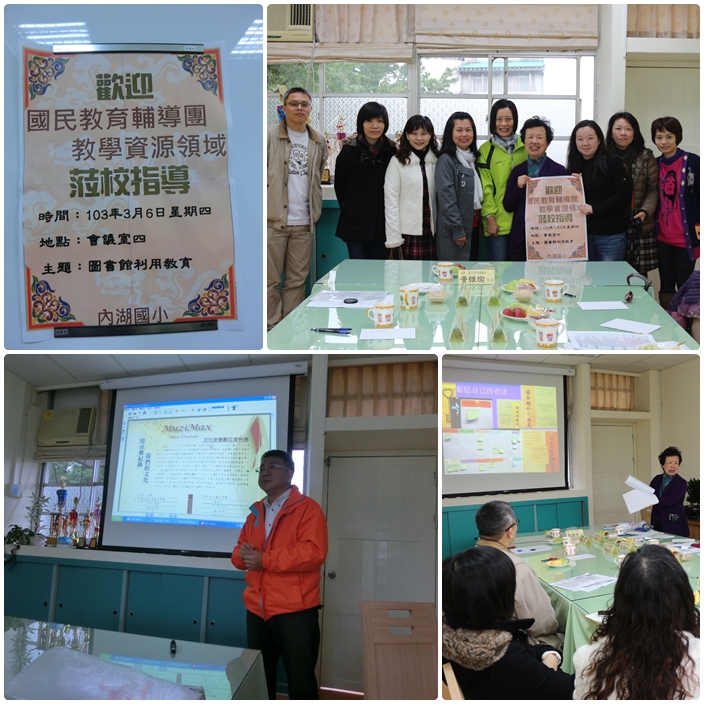 九.參觀內湖國小圖書室(一)圖書館在進門第一棟樓的二樓和三樓，動線好，採光明亮(二)圖書室有兩層樓，關閉第二樓層的門，方便管理。(三)三樓空間，中間閱讀桌，四周櫥櫃，有多個移動揭示板，方便教學，圖書分類，架 櫃 書標等標示清楚，有一百號綱目表在二樓書架旁。(四)二樓入口弧形工作台，曲線木質地板區，圖書十大類的圖案以名人代言有創意。(五)志工服務熱心，退休老師也加入服務行列!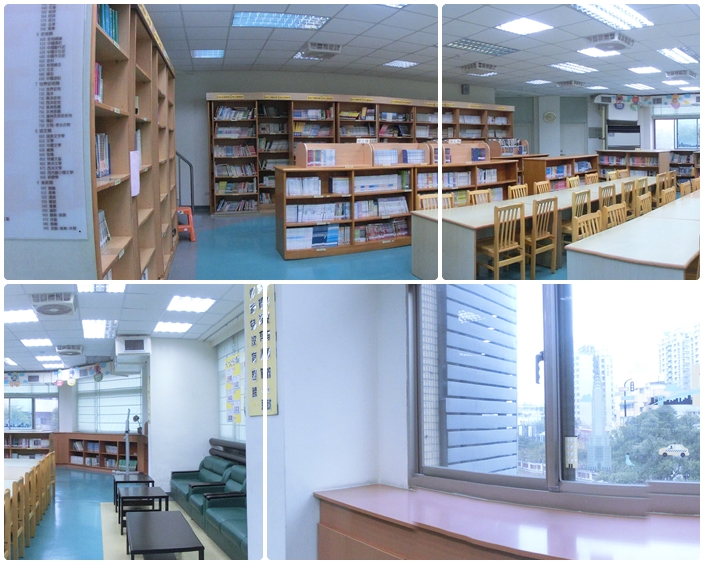 三樓採光明亮，中間以閱讀桌為主，旁邊是雙層書櫃，高寬重。有沙發。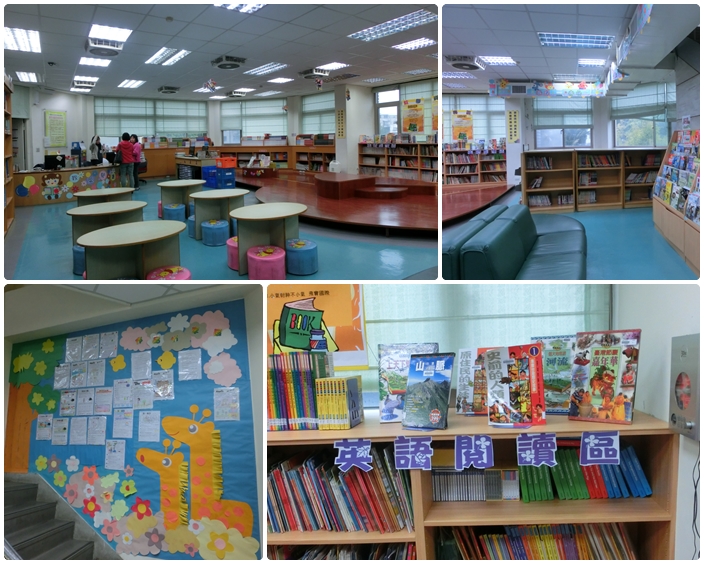 二樓，曲型通工作區 弧線地板區，圓形閱讀桌 布告欄在室內梯樓牆面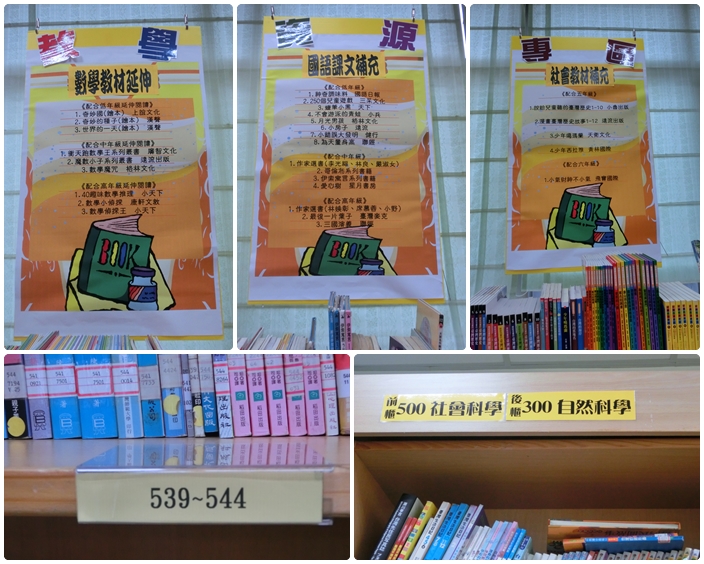 二樓書籍的排列以專區 共讀書區為主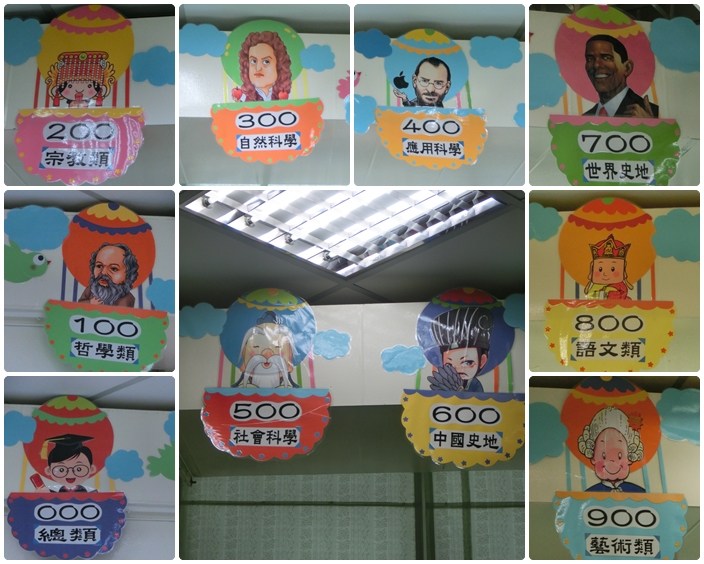 圖書十大類的圖示有趣味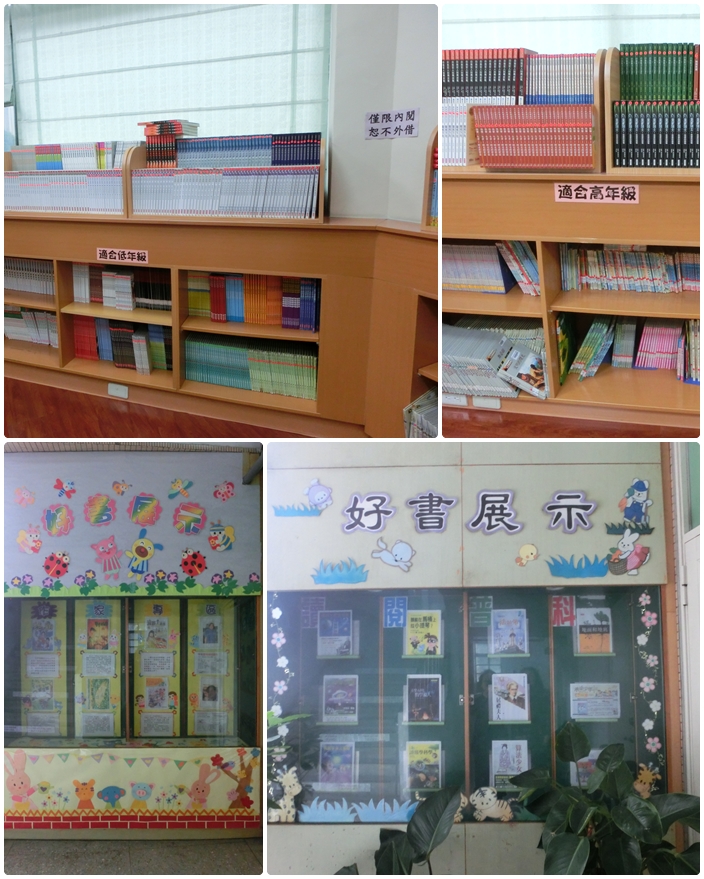 問卷(一)圖書資訊利用教育實施狀況：問卷(二)推廣活動的實施問卷(三)學習的心得問卷(四)對輔導課程的感受1感謝熱心指導希望下次再來2十分充實，讓心中點子具體化，將融入教學3收穫多，科任教師也將圖資教育一起連結運用4需全校動員，各領域構成一個完整的課程網絡	5資源豐富，盼能提供個多研習機會	6十分感謝，收穫多，希望還有機會聽到分享圖書資訊利用教育的內容實施比1-1認識圖書館的位置和工作人員85.71%1-2使用書插和使用圖書館的規則85.71%2認識圖書的結構與版權100.00%3認識圖書分類編目與排架.100.00%4會查詢館藏資料並預約借閱57.14%5認識並使用參考工具書57.14%7閱讀各類型圖書資料85.71%6使用閱讀的策略85.71%9-1使用電子資料庫查檢資料42.86%8-1做資料剪輯42.86%9-2多媒體與社會資源的利用42.86%10-1網路資源的使用42.86%10-2資訊利用素養42.86%推廣活動項目已實施需加強吸引人的陳列與佈置100.00%28.57%閱讀獎勵制度100.00%0.00%受歡迎圖書排行榜100.00%0.00%閱讀高手排行榜100.00%0.00%巡迴書箱100.00%0.00%新書介紹/好書推薦100.00%14.29%主題書展100.00%28.57%有獎徵答/查資料比賽100.00%14.29%書插的使用100.00%0.00%教導分類排架100.00%0.00%說故事100.00%0.00%演書、演劇100.00%0.00%邀請作者蒞臨演講100.00%0.00%辦理讀書會100.00%14.29%教導閱讀技能100.00%42.86%教導參考工具書的使用57.14%28.57%教導網路資源的使用71.43%42.86%增加館藏的種類85.71%42.86%加館藏的品質71.43%14.29%募書增加館藏的數量71.43%14.29%圖書的修補85.71%14.29%單元名稱上課有收穫圖書資訊利用教育的概貌85.71%100.00%認識圖書館14.29%28.57%圖書的結構與版權  71.43%85.71%圖書分類編目與排架.42.86%57.14%圖書的查詢與借閱14.29%28.57%認識參考工具書57.14%71.43%閱讀的策略28.57%42.86%閱讀各類型圖書資料14.29%28.57%閱讀的呈現57.14%71.43%多媒體與社會資源71.43%85.71%資訊利用素養(如：線上資料庫使用…)42.86%57.14%圖書館的推活動14.29%28.57%書香志工的經營0.00%14.29%圖書館的規劃與設計感受百分比感受百分比講師講解清晰100.00%能幫助我指導學生100.00%講師資料準備充分100.00%請更多家長來參加42.86%講師熱忱投入100.00%請更多老師來參85.71%能激發我重視圖書資訊利用教育100.00%